ΕΕΕΕΚ ΜΑΘΗΤΩΝ ΜΕ ΠΡΟΒΛΗΜΑΤΑ ΟΡΑΣΗΣ ΚΑΙ ΠΟΛΛΑΠΛΕΣ ΑΝΑΠΗΡΙΕΣΕΡΓΑΣΤΗΡΙΟ ΚΗΠΟΥΡΙΚΗΣ, 19-03-2020ΚΟΣΥΒΑ ΜΑΡΙΑ   ΕΑΕ  ΠΕ 88.02      ΒΡΕΣ ΤΙΣ ΚΡΥΜΜΕΝΕΣ  ΛΕΞΕΙΣ ΚΑΙ ΚΥΚΛΩΣΕ ΑΥΤΕΣ(ΜΕΛΙΣΣΑ,,ΛΕΒΑΝΤΑ,,ΤΟΥΛΙΠΑ,,ΠΕΤΑΛΟΥΔΑ)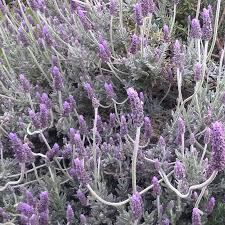 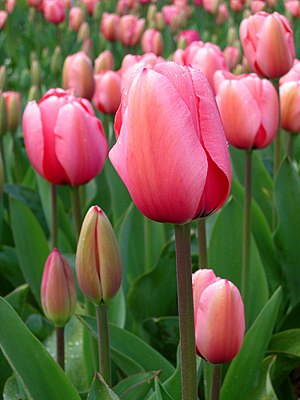 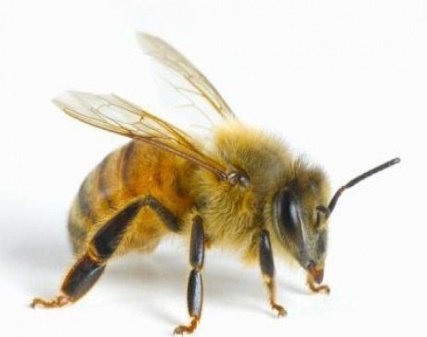 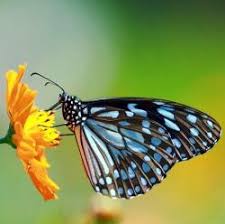 ΜΚΙΞΘΥΠΕΤΑΛΟΥΔΑΝΒΦΟΜΟΚΙΞΘΗΥΚΛΤΟΥΛΙΠΑΜΩΨΧΦΡΜΕΛΙΣΣΑΘΥΤΤΡΤΡΥΠΛΒΓΤΡΞΘΙΟΛΕΒΑΝΤΑ